Lesson 22: Center Day 4Let’s play games about tens and ones.Warm-up: True or False: Tens and OnesDecide if each statement is true or false.
Be prepared to explain your reasoning.22.2: Center: Choice TimeChoose a center.Mystery Number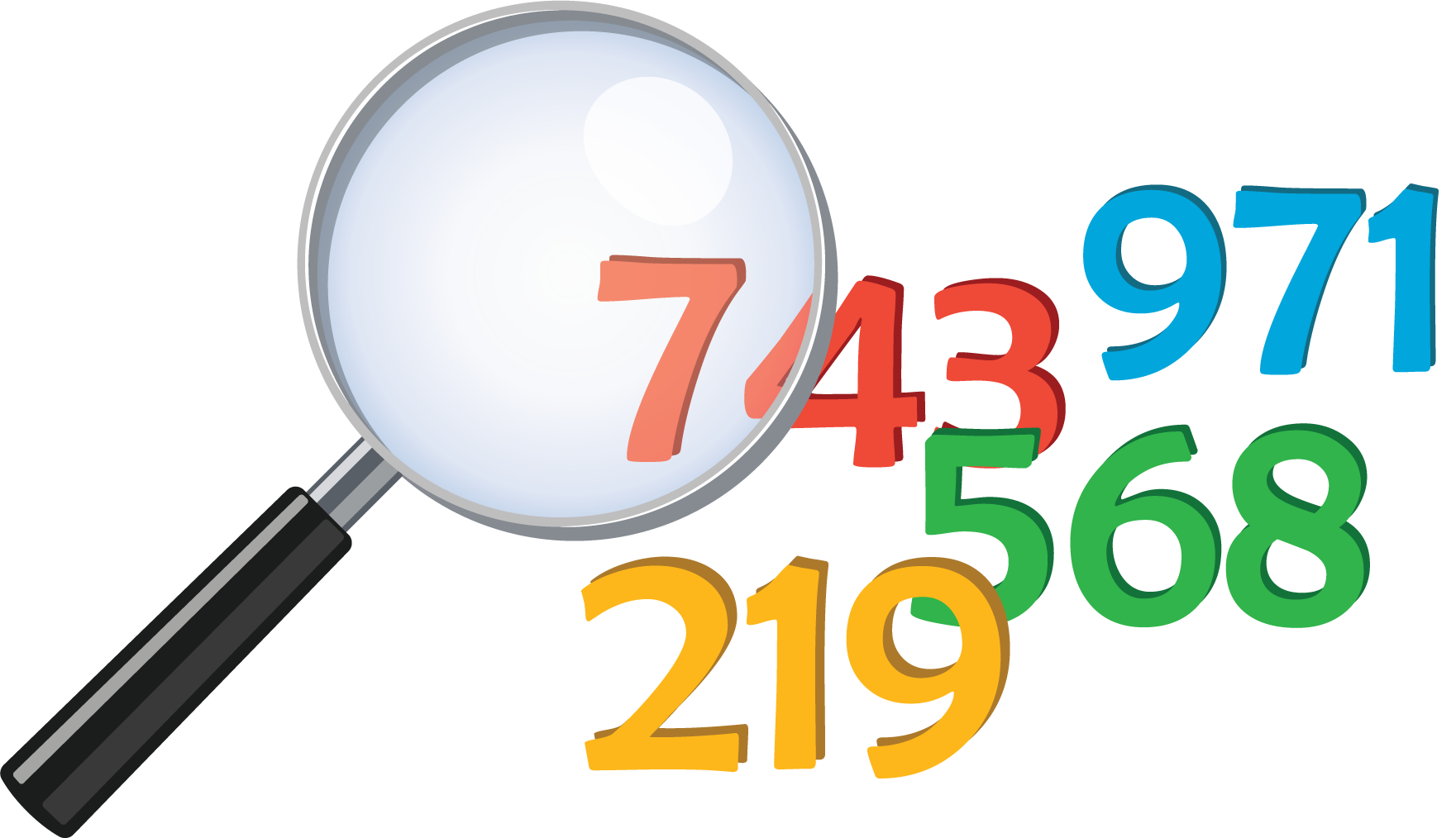 Get Your Numbers in Order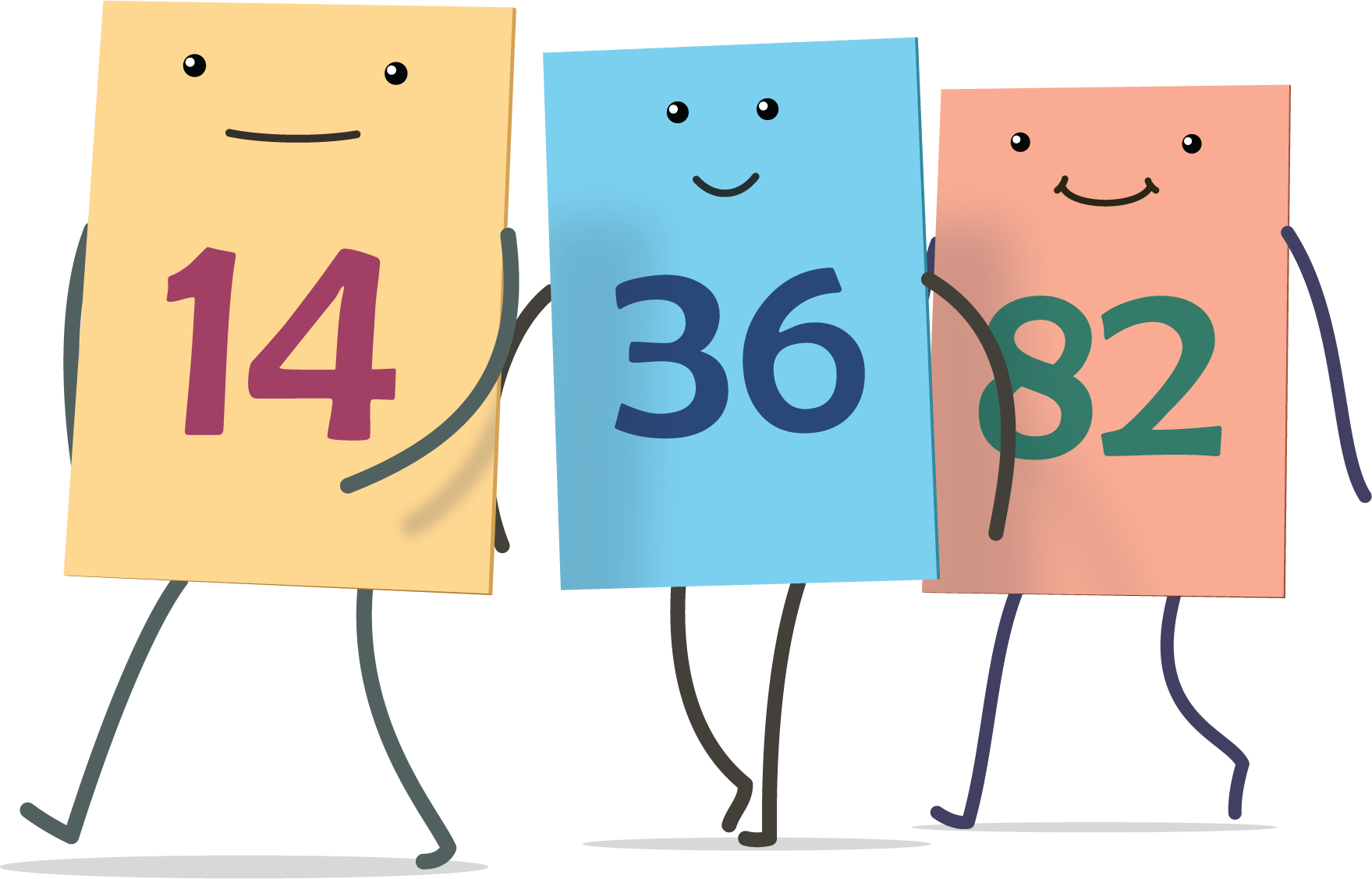 Greatest of Them All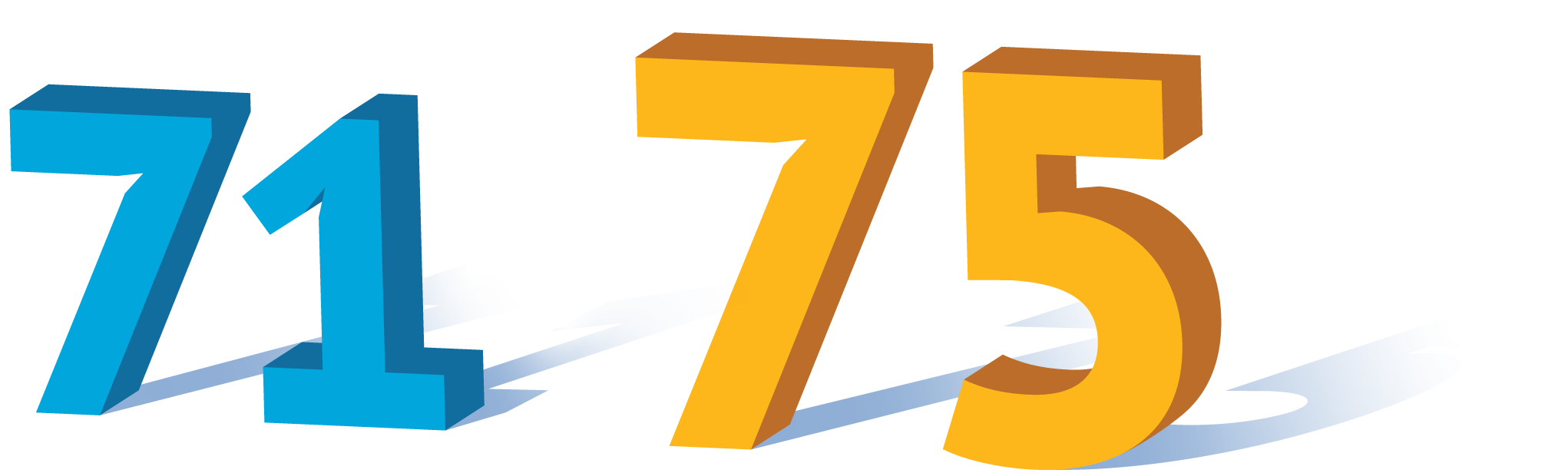 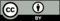 © CC BY 2021 Illustrative Mathematics®